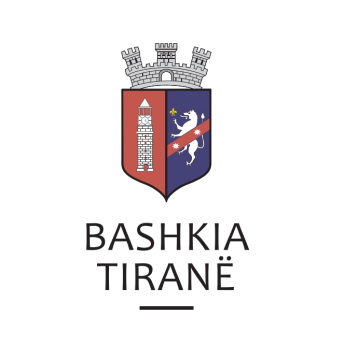      R  E  P U  B  L  I  K  A    E   S  H  Q  I  P  Ë  R  I  S  Ë
  BASHKIA TIRANË
DREJTORIA E PËRGJITHSHME PËR MARRËDHËNIET ME PUBLIKUN DHE JASHTË
DREJTORIA E KOMUNIKIMIT ME QYTETARËTLënda: Kërkesë për publikim lidhur me shpalljen për ekzekutim vullnetar.Pranë Bashkisë Tiranë ka ardhur kërkesa për shpallje nga Zyra e Përmbarimit “ALBIUS”, në lidhje me njoftimin për kryerjen e ekzekutimit vullnetar, për debitorët z. Saimir Xhemal Arrasi, znj. Tije Kasem Arrasi, z. Veli Xhemal Arrasi, znj. Irena Xhemal Arrasi, znj. Dhurata Xhemal Kaso (Arrasi) dhe znj. Fatbardha Xhemal Çopani (Arrasi).Lajmërim për ekzekutim vullnetar:Kreditor:         Sulltane Vehbi Çela përfaqësur nga av. Mentor BimiDebitor:           Saimir Xhemal Arrasi, Tije Kasem Arrasi, Veli Xhemal Arrasi, Irena                          Xhemal Arrasi, Dhurata Xhemal Kaso (Arrasi) dhe Fatbardha Xhemal                          Çopani (Arrasi).Objekti:           Pagim shume me vlerë 2,070,922 lekë dhe 1,493,336 lekëDrejtoria e Komunikimit me Qytetarët ka bërë të mundur afishimin e shpalljes për Zyrën e Përmbarimit “ALBIUS”, në tabelën e shpalljeve të Sektorit të Informimit dhe Shërbimeve për Qytetarët pranë Bashkisë Tiranë.      R  E  P U  B  L  I  K  A    E   S  H  Q  I  P  Ë  R  I  S  Ë
  BASHKIA TIRANË
DREJTORIA E PËRGJITHSHME PËR MARRËDHËNIET ME PUBLIKUN DHE JASHTË
DREJTORIA E KOMUNIKIMIT ME QYTETARËTLënda: Kërkesë për publikim lidhur me shpalljen për “Ekzekutimin vullnetar të titullit ekzekutiv”.Pranë Bashkisë Tiranë ka ardhur kërkesa për shpallje nga Zyra Përmbarimore “Ardael” sh.p.k., në lidhje me shpalljen e njoftimit për “Ekzekutimin vullnetar të titullit ekzekutiv”, për debitorët z. Ajet Adem Cani dhe znj. Majlinda Rexhep (Cuni) CaniTë dhënat si më poshtë:Kreditor:               Alpha Bank sh.a.Debitor:                 Ajet Adem Cani dhe Majlinda Rexhep (Cuni) CaniObjekt:                  Kthim kredie bankare.Drejtoria e Komunikimit me Qytetarët ka bërë të mundur afishimin e shpalljes për Zyrën Përmbarimore “Ardael” sh.p.k., në tabelën e shpalljeve të Sektorit të Informimit dhe Shërbimeve për Qytetarët pranë Bashkisë Tiranë.     R  E  P U  B  L  I  K  A    E   S  H  Q  I  P  Ë  R  I  S  Ë
  BASHKIA TIRANË
DREJTORIA E PËRGJITHSHME PËR MARRËDHËNIET ME PUBLIKUN DHE JASHTË
DREJTORIA E KOMUNIKIMIT ME QYTETARËTLënda: Kërkesë për publikim lidhur me shpalljen për Ekzekutim Vullnetar.Pranë Bashkisë së Tiranës ka ardhur kërkesa për shpallje nga Shoqëria Përmbarimore “Studio Pema”, në lidhje me shpalljen për ekzekutim vullnetar për z. Emirjan Doda.Lajmërim për ekzekutim vullnetar:Kreditor:        UKT sh.a (Ujësjellës-Kanalizime Tiranë)Debitor:          Emirjan DodaObjekti:          Pagim detyrimi (Fatura te papaguara te konsumit të ujit të pijshëm)Drejtoria e Komunikimit me Qyetarët ka bërë të mundur afishimin e shpalljes për Shoqërinë Përmbarimore “Studio Pema”, në tabelën e shpalljeve të Sektorit të Informimit dhe Shërbimeve për Qytetarët pranë Bashkisë së Tiranës.     R  E  P U  B  L  I  K  A    E   S  H  Q  I  P  Ë  R  I  S  Ë
  BASHKIA TIRANË
DREJTORIA E PËRGJITHSHME PËR MARRËDHËNIET ME PUBLIKUN DHE JASHTË
DREJTORIA E KOMUNIKIMIT ME QYTETARËTLënda: Kërkesë për publikim lidhur me shpalljen për Ekzekutim Vullnetar.Pranë Bashkisë së Tiranës ka ardhur kërkesa për shpallje nga Shoqëria Përmbarimore “Studio Pema”, në lidhje me shpalljen për ekzekutim vullnetar për z. Dashamir Alimehmeti.Lajmërim për ekzekutim vullnetar:Kreditor:        UKT sh.a (Ujësjellës-Kanalizime Tiranë)Debitor:          Dashmir AlimehmetiObjekti:          Pagim detyrimi (Fatura te papaguara te konsumit të ujit të pijshëm)Drejtoria e Komunikimit me Qyetarët ka bërë të mundur afishimin e shpalljes për Shoqërinë Përmbarimore “Studio Pema”, në tabelën e shpalljeve të Sektorit të Informimit dhe Shërbimeve për Qytetarët pranë Bashkisë së Tiranës.     R  E  P U  B  L  I  K  A    E   S  H  Q  I  P  Ë  R  I  S  Ë
  BASHKIA TIRANË
DREJTORIA E PËRGJITHSHME PËR MARRËDHËNIET ME PUBLIKUN DHE JASHTË
DREJTORIA E KOMUNIKIMIT ME QYTETARËTLënda: Kërkesë për publikim lidhur me shpalljen për Ekzekutim Vullnetar.Pranë Bashkisë së Tiranës ka ardhur kërkesa për shpallje nga Shoqëria Përmbarimore “Studio Pema”, në lidhje me shpalljen për ekzekutim vullnetar për znj. Lumturi Vrapi.Lajmërim për ekzekutim vullnetar:Kreditor:        UKT sh.a (Ujësjellës-Kanalizime Tiranë)Debitor:          Dashmir AlimehmetiObjekti:          Pagim detyrimi (Fatura te papaguara te konsumit të ujit të pijshëm)Drejtoria e Komunikimit me Qyetarët ka bërë të mundur afishimin e shpalljes për Shoqërinë Përmbarimore “Studio Pema”, në tabelën e shpalljeve të Sektorit të Informimit dhe Shërbimeve për Qytetarët pranë Bashkisë së Tiranës.     R  E  P U  B  L  I  K  A    E   S  H  Q  I  P  Ë  R  I  S  Ë
  BASHKIA TIRANË
DREJTORIA E PËRGJITHSHME PËR MARRËDHËNIET ME PUBLIKUN DHE JASHTË
DREJTORIA E KOMUNIKIMIT ME QYTETARËTLënda: Kërkesë për publikim lidhur me shpalljen për Ekzekutim Vullnetar.Pranë Bashkisë së Tiranës ka ardhur kërkesa për shpallje nga Shoqëria Përmbarimore “Studio Pema”, në lidhje me shpalljen për ekzekutim vullnetar për shoqërinë “D&L Administrim” sh.p.k.Lajmërim për ekzekutim vullnetar:Kreditor:        UKT sh.a (Ujësjellës-Kanalizime Tiranë)Debitor:          Shoqëria “D&L Administrim” sh.p.k.Dashmir AlimehmetiObjekti:          Pagim detyrimi (Fatura te papaguara te konsumit të ujit të pijshëm)Drejtoria e Komunikimit me Qyetarët ka bërë të mundur afishimin e shpalljes për Shoqërinë Përmbarimore “Studio Pema”, në tabelën e shpalljeve të Sektorit të Informimit dhe Shërbimeve për Qytetarët pranë Bashkisë së Tiranës.     R  E  P U  B  L  I  K  A    E   S  H  Q  I  P  Ë  R  I  S  Ë
  BASHKIA TIRANË
DREJTORIA E PËRGJITHSHME PËR MARRËDHËNIET ME PUBLIKUN DHE JASHTË
DREJTORIA E KOMUNIKIMIT ME QYTETARËTLënda: Kërkesë për publikim lidhur me shpalljen për Ekzekutim Vullnetar.Pranë Bashkisë së Tiranës ka ardhur kërkesa për shpallje nga Shoqëria Përmbarimore “Studio Pema”, në lidhje me shpalljen për ekzekutim vullnetar për shoqërinë “Delta Konstruksion” sh.p.k.Lajmërim për ekzekutim vullnetar:Kreditor:        UKT sh.a (Ujësjellës-Kanalizime Tiranë)Debitor:          Shoqëria “Delta Konstruksion” sh.p.k.Objekti:          Pagim detyrimi (Fatura te papaguara te konsumit të ujit të pijshëm)Drejtoria e Komunikimit me Qyetarët ka bërë të mundur afishimin e shpalljes për Shoqërinë Përmbarimore “Studio Pema”, në tabelën e shpalljeve të Sektorit të Informimit dhe Shërbimeve për Qytetarët pranë Bashkisë së Tiranës.     R  E  P U  B  L  I  K  A    E   S  H  Q  I  P  Ë  R  I  S  Ë
  BASHKIA TIRANË
DREJTORIA E PËRGJITHSHME PËR MARRËDHËNIET ME PUBLIKUN DHE JASHTË
DREJTORIA E KOMUNIKIMIT ME QYTETARËTLënda: Kërkesë për publikim lidhur me shpalljen për Ekzekutim Vullnetar.Pranë Bashkisë së Tiranës ka ardhur kërkesa për shpallje nga Shoqëria Përmbarimore “Studio Pema”, në lidhje me shpalljen për ekzekutim vullnetar për shoqërinë “Alfa 07” sh.p.k.Lajmërim për ekzekutim vullnetar:Kreditor:        UKT sh.a (Ujësjellës-Kanalizime Tiranë)Debitor:          Shoqëria “Alfa 07” sh.p.k.Objekti:          Pagim detyrimi (Fatura te papaguara te konsumit të ujit të pijshëm)Drejtoria e Komunikimit me Qyetarët ka bërë të mundur afishimin e shpalljes për Shoqërinë Përmbarimore “Studio Pema”, në tabelën e shpalljeve të Sektorit të Informimit dhe Shërbimeve për Qytetarët pranë Bashkisë së Tiranës.